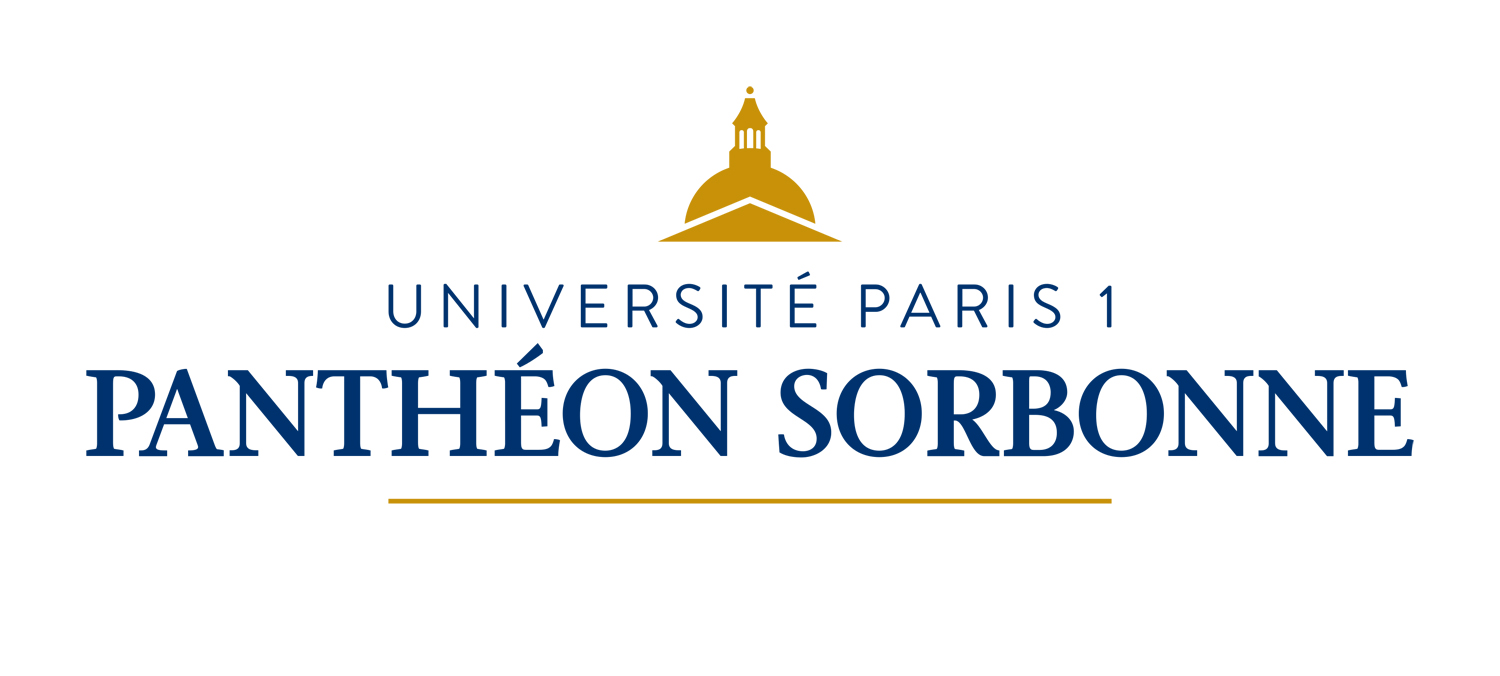 Prénom. NOMTitre du mémoire
Sous-titre 
Volume I ou II
UFR XX – Intitulé de l’UFRMémoire de Master 1 ou 2Mention :Parcours :Directeur(trice) du parcours : Mr/Mme Prénom NOMDirecteur(trice) du mémoire : Mr/Mme Prénom NOM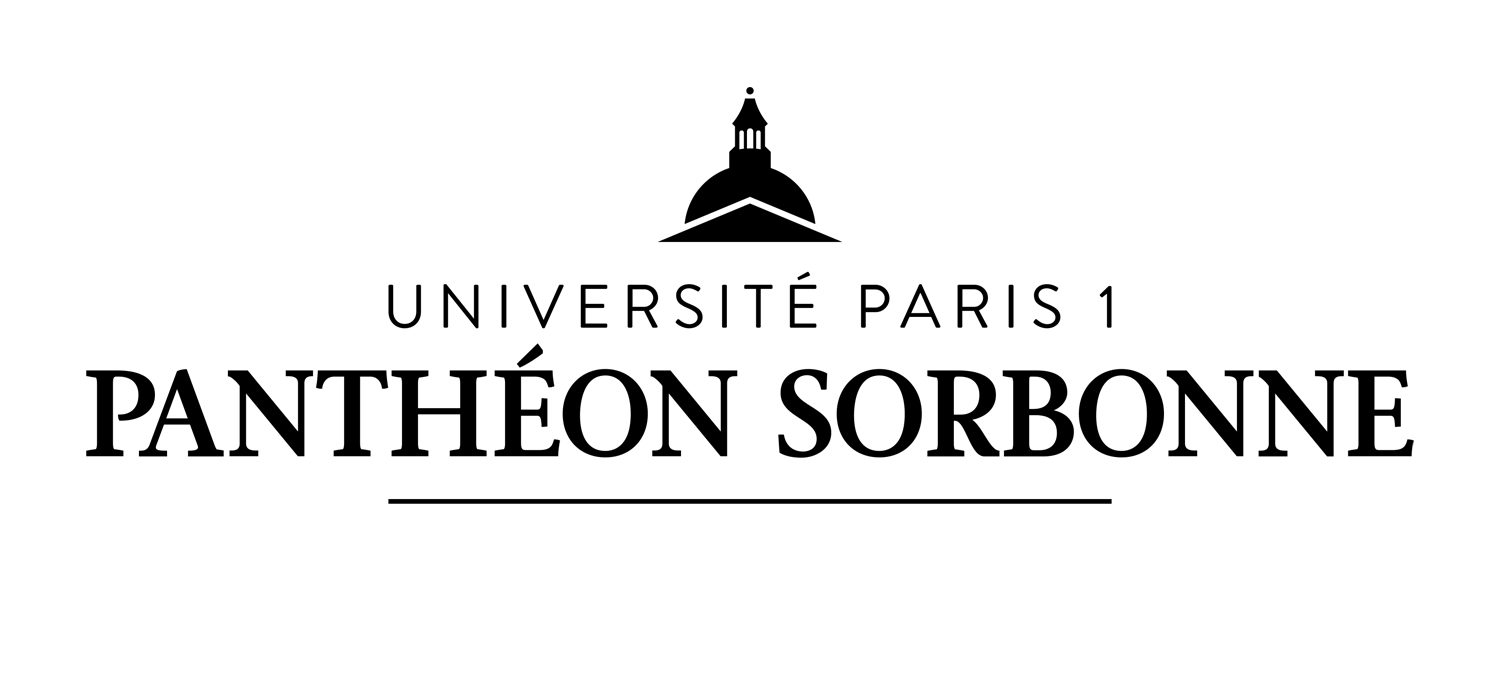 Prénom. NOMTitre du mémoire
Sous-titre 
Volume I ou II
UFR XX – Intitulé de l’UFRMémoire de Master 1 ou 2Mention :Parcours :Directeur(trice) du parcours : Mr/Mme Prénom NOMDirecteur(trice) du mémoire : Mr/Mme Prénom NOM RésuméTexte texte texte texte texte texte texte texte texte texte texte texte texte texte texte texte texte texte texte texte texte texte texte texte texte texte texte texte texte texte texte texte texte texte texte texte texte texte texte texte texte texte texte texte texte texte texte texte texte texte texte texte texte texte texte texte texte texte texte texte texte texte texte texte texte texte texte texte texte texte texte texte texteSummaryTexte texte texte texte texte texte texte texte texte texte texte texte texte texte texte texte texte texte texte texte texte texte texte texte texte texte texte texte texte texte texte texte texte texte texte texte texte texte texte texte texte texte texte texte texte texte texte texte texte texte texte texte texte texte texte texte texte texte texte texte texte texte texte texte texte texte texte texte texte texte texte texte texteMots-clésMots clés – Mots clés – Mots clés – Mots clésMots clés – Mots clés – Mots clés – Mots clésMots clés – Mots clés – Mots clés – Mots clésMots clés – Mots clés – Mots clés – Mots clésKeywordsKeywords – Keywords – Keywords – KeywordsKeywords – Keywords – Keywords – KeywordsKeywords – Keywords – Keywords – KeywordsKeywords – Keywords – Keywords – Keywords